Załącznik 1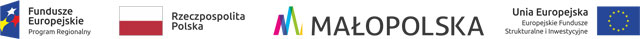 znak sprawy: WIP.271.18.2019................................, dnia .................... 2019 r. (miejscowość)		        (data)OFERTAw postępowaniu o wartości wyrażonej w złotych nieprzekraczającej kwoty stanowiącej równowartość 30 000 euroZamawiający:Gmina Proszowiceul. 3 Maja 72, 32-100 ProszowiceNazwa zamówienia:Wykonywanie usługi nadzoru inwestorskiego przy  Modernizacji hali sportowej przy ul. Parkowej w Proszowicach  w formule zaprojektuj i wybuduj w ramach projektu Przestrzenie czasu wolnego w mieście Proszowice – obszar sportu i rekreacji Oś 11. Rewitalizacja przestrzeni regionalnej, Działanie 11.1 Rewitalizacja miast, Poddziałanie 11.1.2 Rewitalizacja miast średnich i małych w ramach Regionalnego Programu Operacyjnego Województwa Małopolskiego na lata 2014-2020Wykonawca:(należy wpisać pełną nazwę i adres Wykonawcy oraz NIP)_________________________________________________________________________________________________________________________________________________________________________________________________________________________________tel.: __________________ faks: __________________ e-mail: _______________________Wpis do właściwego rejestru lub wpis do centralnej ewidencji i informacji o działalności gospodarczej (podać właściwe, przy wpisie do rejestru nazwę rejestru i nr w rejestrze):_________________________________________________________________________________________________________________________________________________________________________________________________________________________________Składając ofertę na wykonywanie usługi nadzoru inwestorskiego przy Modernizacji hali sportowej przy ul. Parkowej w Proszowicach  w formule zaprojektuj i wybuduj w ramach projektu Przestrzenie czasu wolnego w mieście Proszowice – obszar sportu i rekreacji Oś 11. Rewitalizacja przestrzeni regionalnej, Działanie 11.1 Rewitalizacja miast, Poddziałanie 11.1.2 Rewitalizacja miast średnich i małych w ramach Regionalnego Programu Operacyjnego Województwa Małopolskiego na lata 2014-2020, oferuję wykonanie przedmiotu zamówienia na warunkach określonych w Zaproszeniu do składania ofert, w tym we wzorze umowy stanowiącym Załącznik 3 do Zaproszenia, które niniejszym akceptuję, za następującą cenę:cena oferty brutto 		 		 			          _______________ zł(słownie:_________________________________________________________________ zł)w tym podatek od towarów i usług (VAT):				         _______________ zł(słownie:_________________________________________________________________ zł)Oświadczam, że jestem związany niniejszą ofertą do upływu terminu określonego w części VI Zaproszenia do składania ofert.Powierzę podwykonawcom wykonanie następujących części zamówienia (należy wskazać części zamówienia, których wykonanie Wykonawca zamierza powierzyć podwykonawcom oraz podać firmy podwykonawców):______________________________________________________________________________________________________________________________________________________Informuję Zamawiającego, że wybór oferty będzie/nie będzie* prowadzić do powstania u Zamawiającego obowiązku podatkowego. Nazwa (rodzaj) towaru lub usługi, których dostawa lub świadczenie będzie prowadzić do powstania u Zamawiającego obowiązku podatkowego**:______________________________________________________________________________________________________________________________________________________Wartość towaru lub usługi bez kwoty podatku**: _________________zł.Oświadczam, że wypełniłem obowiązki informacyjne przewidziane w art. 13 lub art. 14 RODO1) wobec osób fizycznych, od których dane osobowe bezpośrednio lub pośrednio pozyskałem w celu ubiegania się o udzielenie zamówienia publicznego w niniejszym postępowaniu.1(czytelny podpis lub podpis i pieczęć imienna)___________________*) niepotrzebne skreślić**) wypełnia Wykonawca tylko w przypadku, gdy skreślił „nie będzie”1) rozporządzenie Parlamentu Europejskiego i Rady (UE) 2016/679 z dnia 27 kwietnia 2016 r. w sprawie ochrony osób fizycznych w związku z przetwarzaniem danych osobowych i w sprawie swobodnego przepływu takich danych oraz uchylenia dyrektywy 95/46/WE (ogólne rozporządzenie o ochronie danych) (Dz. Urz. UE L 119 z 04.05.2016, str. 1).